Iesniegums reģistrācijai būvinspektoru reģistrā1. Kontaktinformācija2. Izglītība1*Piezīme.1 Norāda informāciju par otrā līmeņa profesionālo augstāko izglītību arhitektūras jomā arhitekta studiju programmā vai vismaz pirmā līmeņa profesionālo augstāko izglītību būvniecības jomā būvinženiera studiju programmā, vai vismaz pirmā līmeņa profesionālo augstāko izglītību transportbūvju jomā valsts autoceļu vai tiltu būvdarbu kontrolei, vai otrā līmeņa profesionālo augstāko izglītību dzelzceļa jomā inženiera studiju programmā dzelzceļa inženierbūvju būvdarbu kontrolei.3. Patstāvīgā prakse vai praktiskā darba pieredze2*Piezīme. 2 Norāda patstāvīgo praksi arhitektūras jomā arhitekta profesijā vai būvniecības jomā būvinženiera profesijā, kas nav mazāka par diviem gadiem pēc būvspeciālista sertifikāta saņemšanas (valsts autoceļu vai tiltu būvdarbu kontrolei – pēc būvspeciālista sertifikāta saņemšanas ceļu vai tiltu projektēšanas, būvdarbu vadīšanas vai būvuzraudzības darbības sfērā) un ir iegūta pēdējo piecu gadu laikā, vai praktiskā darba pieredzi dzelzceļa inženierbūvju būvniecībā, kas nav mazāka par pieciem gadiem.4. Sertifikāti3Piezīme.3 Norāda informāciju par būvspeciālista sertifikātiem, kas izsniegti reglamentētajā jomā. Neattiecas uz būvinspektoriem dzelzceļa inženierbūvju būvdarbu kontrolei.Pielikumā* (personas izglītību, patstāvīgo praksi un praktiskā darba pieredzi apliecinošo dokumentu kopijas, ja šāda informācija nav pieejama Būvniecības informācijas sistēmā):*   Informācija sniegta Būvniecības informācijas sistēmā 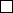 (Atzīmēt, ja persona pirms iesnieguma iesniegšanas ir aizpildījusi speciālu tiešsaistes formu Būvniecības informācijas sistēmā www.bis.gov.lv savā profilā, norādot informāciju par profesionālo izglītību, patstāvīgo praksi vai praktiskā darba pieredzi, kā arī pievienojusi šo informāciju apliecinošus dokumentus. Ja informācija sniegta Būvniecības informācijas sistēmā, iesnieguma sadaļas, kas atzīmētas ar  * var neaizpildīt)Piezīme.4 Neaizpilda, ja elektroniskais dokuments ir sagatavots atbilstoši normatīvajiem aktiem par elektronisko dokumentu noformēšanu.(vārds, uzvārds)(personas kods)Faktiskā adrese
(nenorāda, ja sakrīt ar deklarētās dzīvesvietas adresi)Tālruņa numursPubliskotPubliskotTālruņa numurs JāNēElektroniskā pasta adresePubliskotPubliskotElektroniskā pasta adreseJāNēIzglītības iestādeKvalifikācijaNr. p. k. Darba devējs (nosaukums, reģistrācijas numurs)PasūtītājsDarba/
projekta nosaukumsSatura aprakstsObjekta adrese, kadastra numursDarbu izpildes laiks
(dd.mm.gggg.–dd.mm.gggg.) Līdzdalības pakāpe(amats, darba uzdevums)Persona, kura ir tiesīga pārstāvēt darba devēju, – vārds, uzvārds, tālrunis,
e-pasta adreseNumursNumursNumursParaksts4Datums(diena)(diena)(mēnesis)(mēnesis) (gads) (gads) (gads) (gads)